        КАРАР                                             №   23                     ПОСТАНОВЛЕНИЕ       «14»  ноябрь  2022 й.                                                          «14»  ноября  2022 г.О внесении изменений в Административного регламента предоставления муниципальной услуги «Предоставление муниципального имущества в аренду, безвозмездное пользование, доверительное управление» в Администрации сельского поселения   1-Иткуловский сельсовет муниципального района Баймакский район Республики Башкортостан.          Федеральным законом от 27.07.2010 № 210-ФЗ «Об организации предоставления государственных и муниципальных услуг», п. 20 постановления Правительства Республики Башкортостан от 29.12.2012 № 483 «О Правилах подачи и рассмотрения жалоб на решения и действия (бездействие) республиканских органов исполнительной власти и их должностных лиц, государственных гражданских служащих Республики Башкортостан, многофункционального центра, работников многофункционального центра, а также организаций, осуществляющих функции по предоставлению государственных или муниципальных услуг, и их работников», Администрация СП  1-Иткуловский сельсовет муниципального района Баймакский район Республики Башкортостан,постановляет:1. Внести следующие изменения в Административный регламент предоставления муниципальной услуги «Предоставление муниципального имущества в аренду, безвозмездное пользование, доверительное управление»» сельского поселения  1-Иткуловский сельсовет муниципального района Баймакский район Республики Башкортостан, утвержденного Постановлением Администрации СП 1-Иткуловский сельсовет муниципального района Баймакский район Республики Башкортостан № 95 от «26»  декабря 2019 года   (далее – Административный регламент):       Абзац 1 п. 5.9 Административного регламента изложить в следующей редакции «Уполномоченный на рассмотрение жалобы орган сообщает заявителю об оставлении жалобы без ответа в течение 3 рабочих дней со дня регистрации жалобы.».2. Контроль за исполнением настоящего постановления оставляю за собой.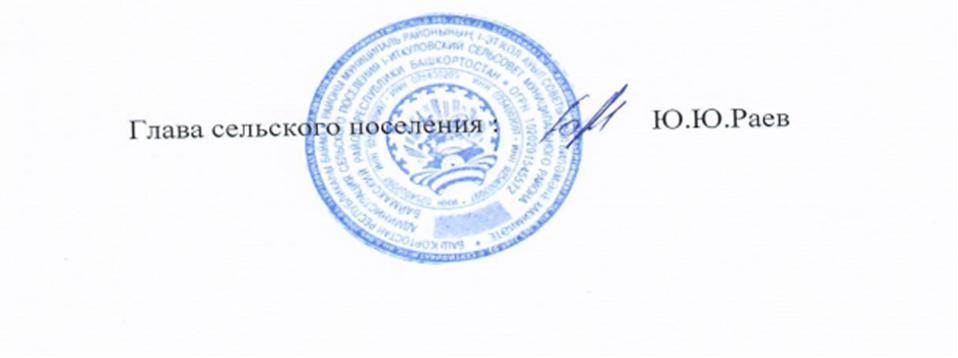 БашҠортостан республикаһЫБаймаҠ  районы муниципальРайоныны  1- ЭТҠОЛ ауылСоветы ауыл билӘмӘҺе ХАкИМИӘТЕРЕСПУБЛИКА БАШКОРТОСТАНАДМИНИСТРАЦИЯ сельского поселения 1-й ИТКУЛОВСКИЙ  сельсовет муниципального района Баймакский районБашҠортостан республикаһЫБаймаҠ  районы муниципальРайоныны  1- ЭТҠОЛ ауылСоветы ауыл билӘмӘҺе ХАкИМИӘТЕ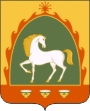 РЕСПУБЛИКА БАШКОРТОСТАНАДМИНИСТРАЦИЯ сельского поселения 1-й ИТКУЛОВСКИЙ  сельсовет муниципального района Баймакский район453673, Баймаҡ районы, 1-Этҡол ауылы, Ленин урамы, 85 тел. 8(34751) 4-24-68, 4-24-30факс 8(34751) 4-24-30453673, Баймаҡ районы, 1-Этҡол ауылы, Ленин урамы, 85 тел. 8(34751) 4-24-68, 4-24-30факс 8(34751) 4-24-30453673, Баймакский район, с.1-е Иткулово, ул. Ленина, 85 тел. 8(34751) 4-24-68, 4-24-30факс 8(34751) 4-24-30453673, Баймакский район, с.1-е Иткулово, ул. Ленина, 85 тел. 8(34751) 4-24-68, 4-24-30факс 8(34751) 4-24-30